NBEA Child Clothing Drive     Working with our community partners, the NBEA raised a total of $4000 to go towards clothing and personal items that our students need. Monetary donations were provided by former New Bedford Mayor Scott Lang, Dias, Lapalme and Martin, The Friendly Sons of Saint Patrick, and school committee member Bruce Oliveira. The effort was spearheaded by our Supervisor of Nurses and Unit B Member Wanda Nunes who single-handedly completed the shopping.  Clothing and personal items were divided by schools and need and have been disseminated to nurses in the days since by our NBEA staff for disbursement in their buildings.  Thank you to all who donated, our Supervisor or Nurses, and our NBEA Staff for their role in helping the children of our community.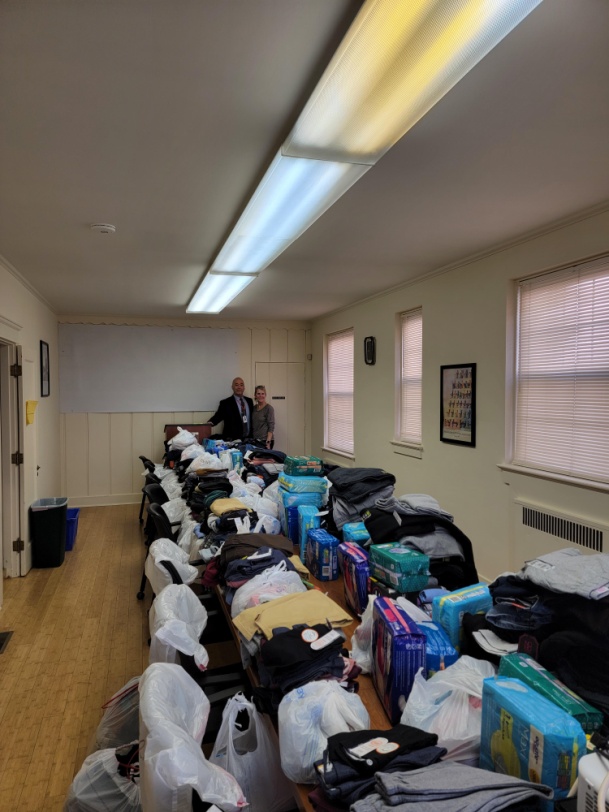 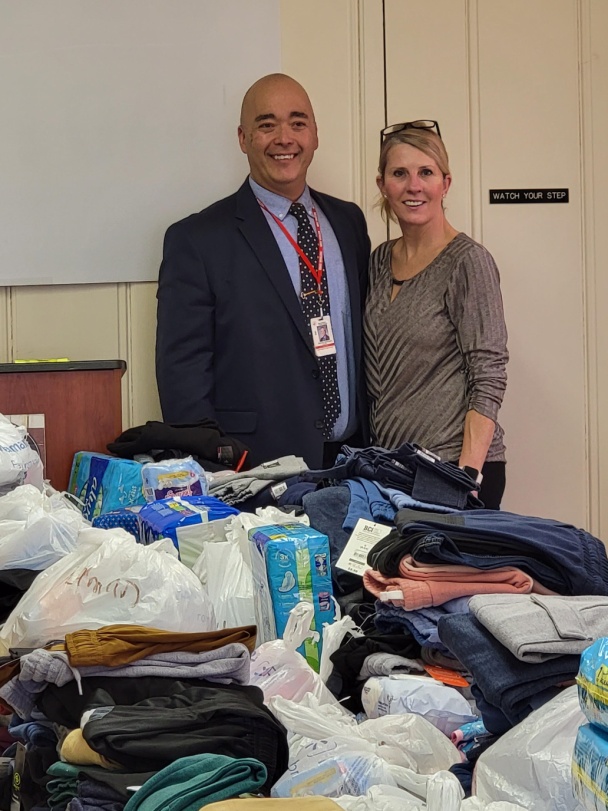 